Проект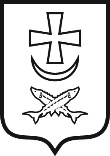          ПРИКАЗ_____________                                           №______О внесении изменений в приказФинансового управления администрации г. Азова от 27.05.2016 № 16В связи с необходимостью уточнения стоимости перечня товаров, работ и услуг для обеспечения функций Финансового управления администрации г. АзоваПРИКАЗЫВАЮ:Внести в приказ Финансового управления администрации г. Азова от 27.05.2016 № 16 «Об утверждении нормативных затрат на обеспечение функций Финансового управления администрации г. Азова» изменение согласно приложению.        2. Разместить настоящий приказ, в установленном порядке, в единой информационной системе в сфере закупок в течение 10 рабочих дней со дня его подписания. 3. Настоящий приказ вступает в силу с момента подписания. 4.  Контроль за исполнением настоящего приказа оставляю за собой.Начальник управления                                                           Ю.П. ШурховецкийСогласованоспециалист бюджетного отдела               __________________Приложение к ПриказуФинансового управленияадминистрации г. Азова№ ___ от «____» _______ 2024 г.Изменение,Вносимое в приказ Финансового управления администрации г. Азова от 27.05.2016 № 16 «Об утверждении нормативных затрат на обеспечение функций Финансового управления администрации г. Азова»Пункт 4.6 приложения к Приказу изложить в редакции: «4.6. Нормативные затраты на приобретение основных средств (для всех групп, категорий должностей)Нормативы, применяемые при расчете нормативных затрат на приобретение мебели *Служебные помещения по мере необходимости обеспечиваются предметами мебели, не указанными в настоящем Порядке, в пределах доведенных лимитов бюджетных обязательств на обеспечение функций Финансового управления администрации г. Азова.**Потребность обеспечения мебелью определяется исходя из прекращения использования имеющейся мебели вследствие ее физического износа, но не более количества, указанного в нормативе.»В пункте 4.7 приложения к Приказу цифру «516,70» заменить на цифру «469,00».Заместитель начальника отдела учета исполнения бюджета – заместитель главного бухгалтера                                                            Н.С. Шульгина№ п/пНаименованиеЕдиница измеренияКоличество в расчете на одного работникаПериодичностьЦена за единицу, руб. (не более)1Чайник электрическийшт.1 на кабинет1 раз в 2 года4 700,002Лампа настольнаяшт.11 раз в 3 года2 500,003Калькуляторшт.11 раз в 3 года2 700,004Жалюзикв.м.площадь окна1 раз в 7 лет2900,00 за кв.м.5Сейфшт.на 1 кабинет1 раз в 15 лет102 430,006Светильникшт.2 на кабинет1 раз в 7лет5 200,007Коврик напольный для паркеташт.11 раз в 7лет5 595,008Холодильникшт.1в расчете на учреждение1 раз в 7 лет16 970,00№ п/пНаименование мебели*Количество, шт. **Цена за единицу, рублейГлавные, ведущие должности муниципальной службыГлавные, ведущие должности муниципальной службыГлавные, ведущие должности муниципальной службыГлавные, ведущие должности муниципальной службыГлавные, ведущие должности муниципальной службы1Кресло 1не более 31 300,002Стул офисный8не более 3 000,00Старшие, младшие должности муниципальной службыСтаршие, младшие должности муниципальной службыСтаршие, младшие должности муниципальной службыСтаршие, младшие должности муниципальной службыСтаршие, младшие должности муниципальной службы1Кресло 1 на 1 работникане более 13 500,002Стул офисный2 на кабинетне более 2 000,003Архивный шкаф2не более 10 000,00